                                                  Январь 2017г.                                                                Наши именинники!!!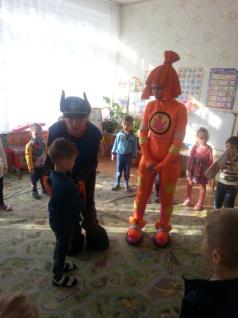 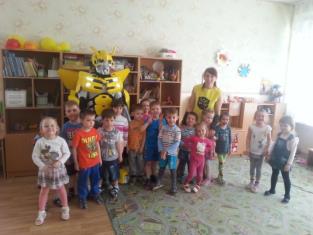 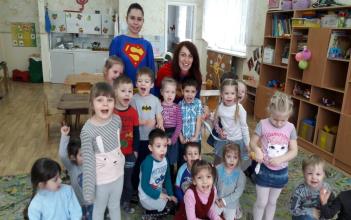                                                 Февраль 2017г.                            Праздник посвященный 23 февраля «Наши папы»!!!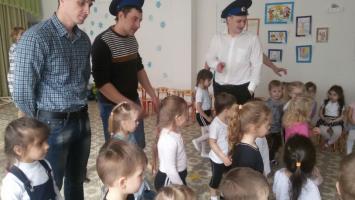 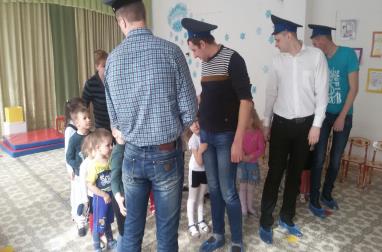 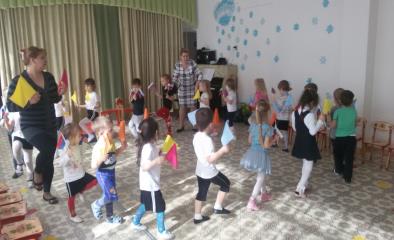                                               Март 2017г.                                             Игры по ПДД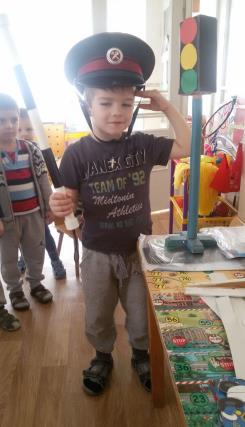 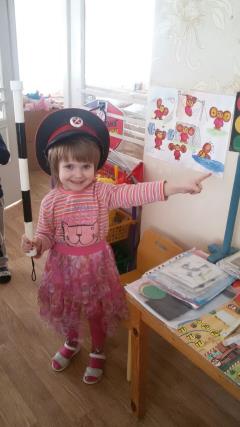 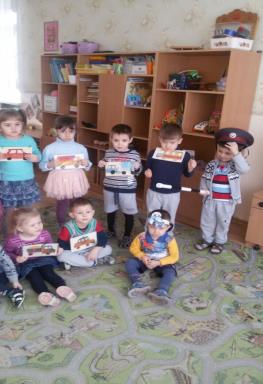                                         Апрель 2017г.                         Наши открытые мероприятия.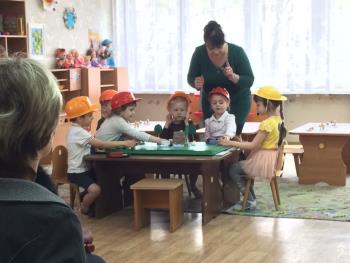 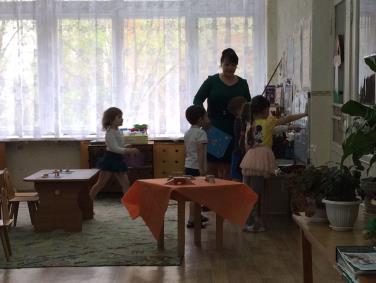 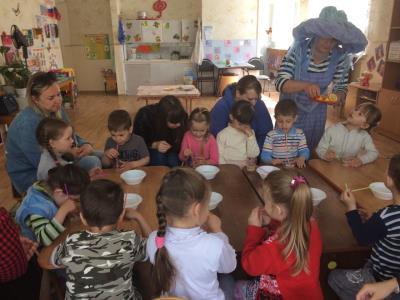 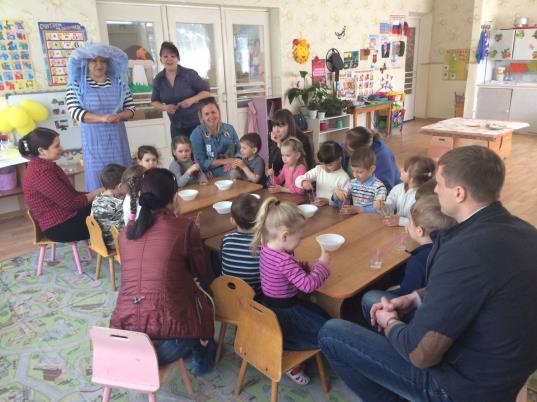 	Май  2017г.                       День Победы и День здоровья.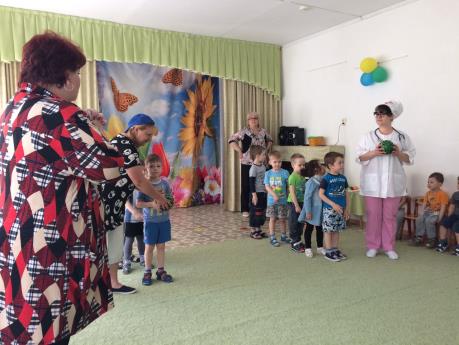 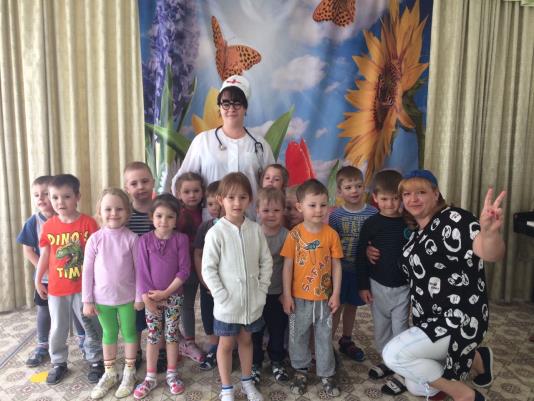 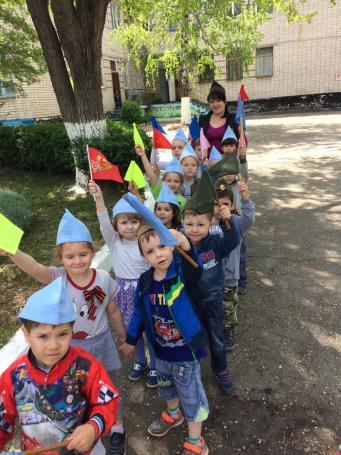 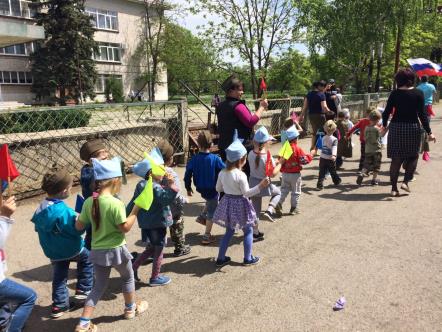 